Домашнее задание по сольфеджио для 2 классаДля групп «А» и «Г»Повторите строение мажорной гаммы и допишите формулу:Тон – тон – полутон - …………………………………………..Петь гамму Фа мажор тетрахордами, тоническое трезвучие и опевания.Напишите нотами мелодию по данным ступеням в заданном ритме, указанном над нотным станом: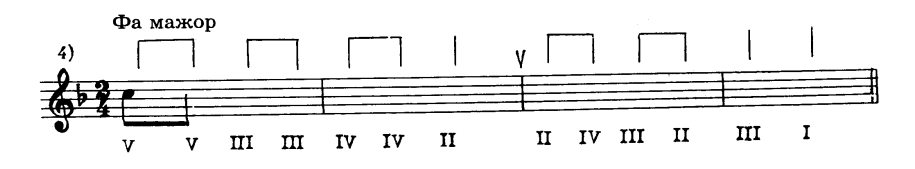 Спойте получившуюся мелодию с дирижированием. Найдите, где в ней есть опевание, обведите его.4.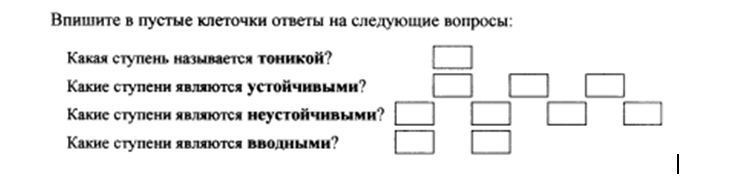 